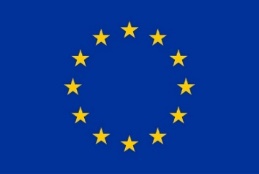 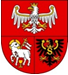 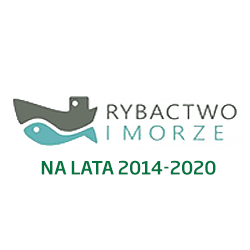 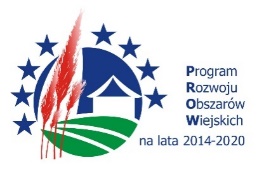    Unia Europejska„Europejski Fundusz Rolny na rzecz Rozwoju Obszarów Wiejskich: Europa inwestująca w obszary wiejskie”.Europejskie Fundusze Strukturalne i Inwestycyjne.
Projekt współfinansowany jest ze środków Unii Europejskiej w ramach Pomocy Technicznej Programu Rozwoju Obszarów Wiejskich na lata 2014-2020 oraz PO „Rybactwo i Morze“ na lata 2014-2020.
Instytucja Zarządzająca PROW 2014-2020 – Minister Rolnictwa i Rozwoju Wsi.Instytucja Zarządzająca Programem Operacyjnym „Rybactwo i Morze” – Minister Rolnictwa i Rozwoju Wsi.SI-II.2601.67.2022	Załącznik nr 1FORMULARZ OFERTOWYPrzedmiotem zamówienia są zestawy klawiatura i mysz – 100 szt.Cena ofertowa brutto: ................................. zł w tym należny podatek VAT.Cena ofertowa określona w pkt 1 zawiera wszystkie koszty związane z całkowitym wykonaniem przedmiotu zamówienia.Oświadczam, że ja (imię i nazwisko) ………….……….…………...……………….. niżej podpisany jestem upoważniony do reprezentowania Wykonawcy w postępowaniu o udzielenie zamówienia publicznego. Oświadczamy, że uważamy się za związanych niniejszą ofertą przez okres 30 dni od upływu terminu składania ofert.Osoba wyznaczona do kontaktów w sprawie oferty:Imię i nazwisko: ……………………………………………………………………………… tel. ………………………………………………, e-mail ……………………………………Do oferty załączam:……………………………………………………………………………………………………………….………………………………						…………………………………(data i miejscowość)       	 		 (podpis Wykonawcy) NAZWA I ADRES WYKONAWCYADRES DO KORESPONDENCJINR TELEFONUNIP/REGONNUMER KRS (jeśli dotyczy):ADRES E-MAILOsoba upoważniona do podpisania oferty w imieniu Wykonawcy (imię i nazwisko)